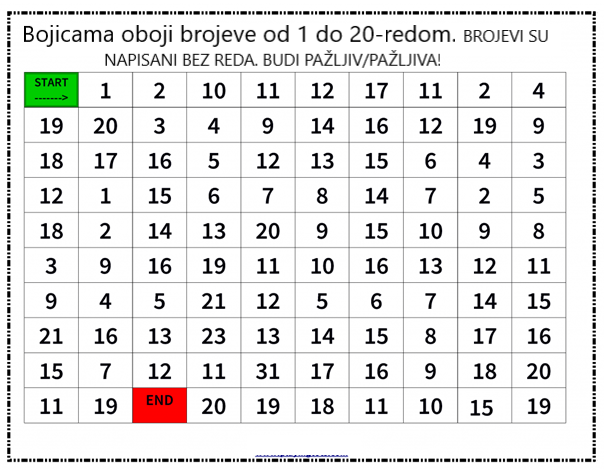 BROJEVNOM RJEČJU NAPIŠI ZADANE BROJEVE! SJETI SE DA SE BROJEVI NE PIŠU KAKO IH ČITAMO- npr. 17 nije SEDAMNAEST već SEDAMNAESTBROJEVNOM RJEČJU NAPIŠI ZADANE BROJEVE! SJETI SE DA SE BROJEVI NE PIŠU KAKO IH ČITAMO- npr. 17 nije SEDAMNAEST već SEDAMNAEST3 + 5 =								9 – 8 =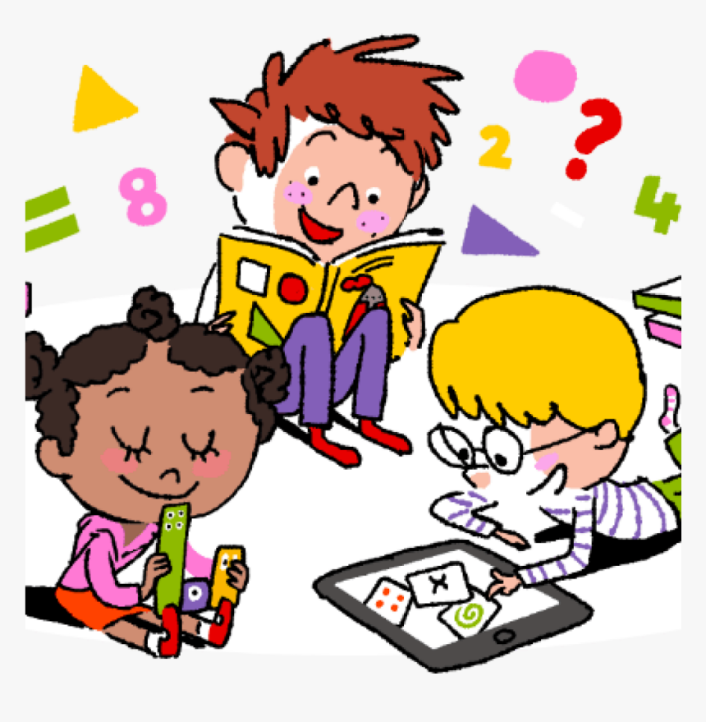 4 + 2 =								5 – 5 =7 + 3 =								7 – 3 =1 + 7 =								10 – 6=2 + 3 =								6 – 2 =3 + 5 =								9 – 8 =4 + 2 =								5 – 5 =7 + 3 =								7 – 3 =1 + 7 =								10 – 6=2 + 3 =								6 – 2 =BROJBROJEVNA RIJEČ1719122013BROJBROJEVNA RIJEČ1719122013prethodnikbrojsljedbenik171113182018prethodnikbrojsljedbenik171113182018